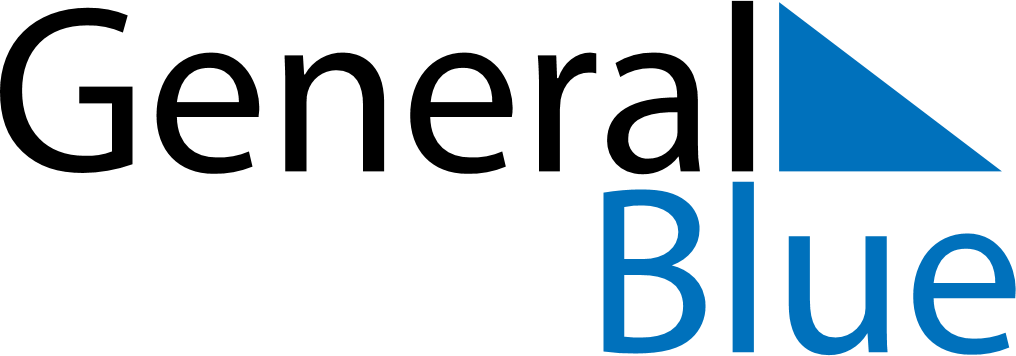 January 2024January 2024January 2024January 2024January 2024January 2024Blagoevgrad, BulgariaBlagoevgrad, BulgariaBlagoevgrad, BulgariaBlagoevgrad, BulgariaBlagoevgrad, BulgariaBlagoevgrad, BulgariaSunday Monday Tuesday Wednesday Thursday Friday Saturday 1 2 3 4 5 6 Sunrise: 7:55 AM Sunset: 5:05 PM Daylight: 9 hours and 10 minutes. Sunrise: 7:55 AM Sunset: 5:06 PM Daylight: 9 hours and 10 minutes. Sunrise: 7:55 AM Sunset: 5:07 PM Daylight: 9 hours and 11 minutes. Sunrise: 7:55 AM Sunset: 5:08 PM Daylight: 9 hours and 12 minutes. Sunrise: 7:55 AM Sunset: 5:09 PM Daylight: 9 hours and 13 minutes. Sunrise: 7:55 AM Sunset: 5:10 PM Daylight: 9 hours and 14 minutes. 7 8 9 10 11 12 13 Sunrise: 7:55 AM Sunset: 5:11 PM Daylight: 9 hours and 15 minutes. Sunrise: 7:55 AM Sunset: 5:12 PM Daylight: 9 hours and 16 minutes. Sunrise: 7:55 AM Sunset: 5:13 PM Daylight: 9 hours and 17 minutes. Sunrise: 7:55 AM Sunset: 5:14 PM Daylight: 9 hours and 19 minutes. Sunrise: 7:54 AM Sunset: 5:15 PM Daylight: 9 hours and 20 minutes. Sunrise: 7:54 AM Sunset: 5:16 PM Daylight: 9 hours and 21 minutes. Sunrise: 7:54 AM Sunset: 5:17 PM Daylight: 9 hours and 23 minutes. 14 15 16 17 18 19 20 Sunrise: 7:53 AM Sunset: 5:18 PM Daylight: 9 hours and 24 minutes. Sunrise: 7:53 AM Sunset: 5:19 PM Daylight: 9 hours and 26 minutes. Sunrise: 7:53 AM Sunset: 5:20 PM Daylight: 9 hours and 27 minutes. Sunrise: 7:52 AM Sunset: 5:22 PM Daylight: 9 hours and 29 minutes. Sunrise: 7:52 AM Sunset: 5:23 PM Daylight: 9 hours and 31 minutes. Sunrise: 7:51 AM Sunset: 5:24 PM Daylight: 9 hours and 32 minutes. Sunrise: 7:51 AM Sunset: 5:25 PM Daylight: 9 hours and 34 minutes. 21 22 23 24 25 26 27 Sunrise: 7:50 AM Sunset: 5:26 PM Daylight: 9 hours and 36 minutes. Sunrise: 7:49 AM Sunset: 5:28 PM Daylight: 9 hours and 38 minutes. Sunrise: 7:49 AM Sunset: 5:29 PM Daylight: 9 hours and 40 minutes. Sunrise: 7:48 AM Sunset: 5:30 PM Daylight: 9 hours and 42 minutes. Sunrise: 7:47 AM Sunset: 5:31 PM Daylight: 9 hours and 44 minutes. Sunrise: 7:46 AM Sunset: 5:33 PM Daylight: 9 hours and 46 minutes. Sunrise: 7:45 AM Sunset: 5:34 PM Daylight: 9 hours and 48 minutes. 28 29 30 31 Sunrise: 7:45 AM Sunset: 5:35 PM Daylight: 9 hours and 50 minutes. Sunrise: 7:44 AM Sunset: 5:36 PM Daylight: 9 hours and 52 minutes. Sunrise: 7:43 AM Sunset: 5:38 PM Daylight: 9 hours and 54 minutes. Sunrise: 7:42 AM Sunset: 5:39 PM Daylight: 9 hours and 57 minutes. 